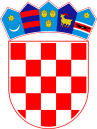   REPUBLIKA HRVATSKAVARAŽDINSKA ŽUPANIJA         OPĆINA VINICA	Općinsko vijećeKLASA: 024-04/23-01/URBROJ: 2186-11-23-1Vinica, ___ 2023.Na temelju članka 6. Zakona o savjetima mladih („Narodne novine“ broj 41/14, 83/23) i članka 30. Statuta Općine Vinica („Službeni vjesnik Varaždinske županije“ broj 30/20 i 9/21), Općinsko vijeće Općine Vinica na sjednici održanoj __ 2023. godine, donosiODLUKUo osnivanju Savjeta mladih Općine VinicaI. OPĆE ODREDBEČlanak 1.Ovom Odlukom uređuje se osnivanje Savjeta mladih Općine Vinica (u nastavku: Savjet mladih), djelokrug rada, postupak izbora te druga pitanja od značaja za rad Savjeta mladih.Članak 2.Izrazi koji se koriste u ovoj Odluci, a imaju rodno značenje koriste se neutralno i odnose se jednako na muški i ženski spol.Članak 3.Savjet mladih je savjetodavno tijelo Općine Vinica, koje se osniva u cilju promicanja i zagovaranja prava, potreba i interesa mladih na lokalnoj razini.II. SASTAV I NAČIN IZBORA ČLANOVA I ZAMJENIKA ČLANOVA SAVJETA MLADIHČlanak 4.Savjet mladih ima 3 člana.Za članove Savjeta mladih mogu se birati osobe koje u trenutku podnošenja kandidatura imaju od navršenih petnaest (15) do navršenih trideset (30) godina života, s prebivalištem ili boravištem na području Općine Vinica.Osoba može istodobno biti članom samo jednog savjeta mladih jedinice lokalne samouprave te jednog savjeta mladih jedinice regionalne samouprave.Osoba ne može istodobno biti član savjeta mladih i član predstavničkog tijela jedinice lokalne samouprave koja ga je u savjet mladih izabrala.Članak 5.Postupak biranja članova Savjeta mladih provodi se objavom Javnog poziva za isticanje kandidatura za članove Savjeta mladih (dalje u tekstu: Javni poziv), o čemu odluku donosi Općinsko vijeće Općine Vinica, a daljnji postupak sastavljanja Izvješća o provjeri formalnih uvjeta te utvrđivanje popisa važećih kandidatura provodi Odbor za izbor i imenovanje Općinskog vijeća Općine Vinica (dalje u tekstu: Odbor).Javni poziv objavljuje se na mrežnim stranicama Općine Vinica, najmanje tri mjeseca prije isteka mandata članova Savjeta mladih.Rok za isticanje kandidatura je 15 dana od dana objave Javnog poziva.Pisane i obrazložene kandidature za članove Savjeta mladih temeljem Javnog poziva, podnose udruge koje su, sukladno statutima ciljano i prema djelatnostima opredijeljene za rad s mladima i za mlade, udruge nacionalnih manjina u Republici Hrvatskoj, učenička vijeća, studentski zborovi, podmladci političkih stranaka, sindikalne ili strukovne organizacije u Republici Hrvatskoj i neformalne skupine mladih od najmanje 10 mladih.Prijedlog kandidature za članove Savjeta mladih mora sadržavati:- ime i prezime predloženog kandidata i OIB;- datum i godinu rođenja;- prebivalište odnosno boravište kandidata;- očitovanje predloženog kandidata o prihvaćanju kandidature;- detaljno obrazloženje prijedloga i- detaljan životopis predloženih kandidata za članove.Neformalne skupine dužne su priložiti popis svih članova skupine (ime i prezime, datum i godina rođenja, adresa te OIB).Razmatrat će se samo potpuni i pravovremeni prijedlozi, ovjereni pečatom i potpisom ovlaštene osobe predlagatelja, odnosno samo potpisom, ako se radi o predlagatelju koji ne posjeduje pečat.Članak 6.Nakon zaprimanja pisanih i obrazloženih kandidatura za članove Savjeta mladih, Komisija obavlja provjeru formalnih uvjeta prijavljenih kandidata te u roku od 15 dana od isteka roka za podnošenje prijava, sastavlja izvješće o provjeri formalnih uvjeta te utvrđuje popis važećih kandidatura.Popis važećih kandidatura utvrđuje se na način da se ime i prezime kandidata na listi navodi prema redoslijedu zaprimljenih pravovaljanih prijedloga, a popis sadrži:- naznaku predlagatelja- ime i prezime kandidata- datum i godina rođenja kandidata.Izvješće o provjeri formalnih uvjeta i popis važećih kandidatura dostavljaju se Općinskom vijeću i objavljuje na mrežnim stranicama Općine Vinica.Općinsko vijeće na prvoj sjednici nakon objave popisa važećih kandidatura raspravlja Izvješće o provjeri formalnih uvjeta.Općinsko vijeće s popisa važećih kandidatura za članove Savjeta mladih javnim glasovanjem bira članove Savjeta mladih.Izabrani su kandidati s najvećim brojem dobivenih glasova.U slučaju da nije moguće izabrati Savjet zbog dva ili više kandidata s jednakim brojem glasova, glasovanje se ponavlja za izbor kandidata do punog broja članova između onih kandidata koji u prvom krugu nisu izabrani zbog jednakog broja glasova. Glasovanje se ponavlja dok se ne izaberu svi članovi Savjeta mladih, do punog broja.Rezultati izbora za članove Savjeta mladih objavljuju se na mrežnim stranicama Općine Vinica.III. KONSTITUIRANJE SAVJETA MLADIHČlanak 7.Savjet mladih se mora konstituirati u roku od 30 dana od dana objave rezultata izbora.Prvu sjednicu Savjeta mladih saziva predsjednik Općinskog vijeća Općine Vinica, koji joj i predsjedava do izbora predsjednika Savjeta mladih.Predsjednika i zamjenika predsjednika Savjeta mladih biraju i razrješuju članovi Savjeta mladih većinom glasova svih članova, sukladno odredbama Zakona o Savjetima mladih i Poslovnika o radu Savjeta mladihSavjet mladih je konstituiran izborom predsjednika Savjeta mladih.Obavijest o konstituiranju Savjeta mladih objavit će se na mrežnim stranicama Općine Vinica.Ako Savjet mladih u roku od 30 dana od dana proglašenja službenih rezultata izbora za članove Savjeta mladih ne izabere predsjednika Savjeta mladih, Općinsko vijeće će objaviti novi Javni poziv za izbor članova Savjeta mladih.IV. MANDAT ČLANOVA SAVJETA MLADIHČlanak 8.Članovi Savjeta biraju se na razdoblje trajanja mandata Općinskog vijeća Općine Vinica.Općinsko vijeće razriješit će člana Savjeta mladih i prije isteka mandata:1. ako neopravdano izostane s najmanje 50% sjednica Savjeta mladih u godini dana, 2. na osobni zahtjev.Član Savjeta mladih koji za vrijeme trajanja mandata navrši trideset (30) godina nastavlja s radom u Savjetu do isteka mandata na koji je izabran.U slučaju razrješenja člana, Savjet mladih nastavlja s radom s preostalim brojem članova.Ako se broj članova Savjeta mladih spusti ispod dvije trećine početnog broja, Općinsko vijeće će provesti postupak dodatnog izbora za onoliko članova savjeta mladih koliko ih je prestalo biti članom savjeta mladih prije isteka mandata te se na postupak dodatnog izbora odgovarajuće primjenjuju odredbe Zakona o savjetima mladih koje se odnose na izbor članova savjeta mladih.Mandat članova izabranih postupkom dodatnog izbora traje do kraja mandata ostalih članova savjeta u tom sazivu izabranih u redovnom postupku.Članak 9.Općinsko vijeće će raspustiti članove Savjeta mladih ukoliko Savjet mladih ne održi sjednicu dulje od šest mjeseci te će u roku od 15 dana od donošenja odluke o raspuštanju Savjeta mladih pokrenuti postupak izbora novih članova Savjeta mladih.V. DJELOKRUG I NAČIN RADA SAVJETA MLADIH TE PROGRAM RADA I FINANCIRANJE SAVJETAČlanak 10.Savjet mladih u okviru svoga djelokruga:1. raspravlja o pitanjima značajnim za rad Savjeta mladih te o pitanjima iz djelokruga Općinskog vijeća koji su od interesa za mlade,2. putem svojih predstavnika sudjeluje u radu Općinskog vijeća prilikom donošenja odluka, mjera, programa i drugih akata od osobitog značenja za unaprjeđivanje položaja mladih na području Općine Vinica, davanjem mišljenja, prijedloga, i preporuka o pitanjima i temama od interesa za mlade,3. u suradnji s predsjednikom Općinskog vijeća inicira na sjednici Općinskog vijeća donošenje odluka od značaja za mlade, donošenje programa i drugih akata od značenja za unaprjeđivanje položaja mladih na području Općine Vinica, raspravu o pojedinim pitanjima važnim za unaprjeđivanje položaja mladih na području općine, kao i načinu rješavanja navedenih pitanja,4. sudjeluje u izradi, provedbi i praćenju provedbe lokalnog programa za mlade, daje pisana očitovanja i prijedloge nadležnim tijelima o potrebama i problemima mladih, po potrebi predlaže i donošenje programa za otklanjanje nastalih problema i poboljšanje položaja mladih, 5. potiče informiranje mladih o svim pitanjima značajnim za unaprjeđivanje položaja mladih, potiče međusobnu suradnju savjeta mladih u Republici Hrvatskoj te suradnju i razmjenu iskustava s organizacijama civilnoga društva i odgovarajućim tijelima drugih zemalja,6. potiče mlade na aktivnu participaciju u lokalnoj samoupravi te ih prema potrebi poziva na sjednice i uključuje u svoj rad,7. predlaže i daje na odobravanje Općinskom vijeću program rada najkasnije u Zakonom određenom roku, a koji je popraćen financijskim planom i aktivnostima određenim Zakonom,8. po potrebi poziva predstavnike Općine Vinica na sjednice Savjeta mladih,9. potiče razvoj financijskog okvira provedbe politike za mlade i podrške razvoju organizacija mladih i za mlade te sudjeluje u programiranju prioriteta natječaja i određivanja kriterija financiranja organizacija mladih i za mlade,10. obavlja i druge savjetodavne poslove od interesa za mlade, sukladno Zakonu.Članak 11.Savjet mladih održava redovite sjednice najmanje jednom svaka tri (3) mjeseca, a po potrebi i češće.Sjednice Savjeta mladih mogu se održati i elektroničkim putem.Savjet mladih donosi Poslovnik o radu većinom glasova svih članova Savjeta mladih.Savjet mladih donosi odluke većinom glasova ako je na sjednici nazočna većina članova Savjeta mladih.Savjet mladih donosi program rada i financijski plan Savjeta mladih za svaku kalendarsku godinu, većinom glasova svih članova Savjeta mladih te ga podnosi na odobravanje Općinskom vijeću Općine Vinica najkasnije do 30. studenog tekuće godine, za sljedeću kalendarsku godinu.Savjet mladih podnosi godišnje izvješće o svom radu Općinskom vijeću Općine Vinica do 31. ožujka tekuće godine za prethodnu godinu te ga dostavlja na znanje načelniku koji ga objavljuje na mrežnim stranicama Općine Vinica.Članak 12.Općina Vinica osigurava financijska sredstva za rad i program rada Savjeta mladih koje odobrava Općinsko vijeće, kao i prostorne, tehničke i administrativne uvjete za nesmetano i učinkovito funkcioniranje Savjeta mladih.Članovi Savjeta mladih imaju pravo na naknadu za svoj rad u iznosu od 10 € po održanoj sjednici Savjeta mladih. Članovi Savjeta mladih imaju pravo na naknadu troškova prijevoza za dolazak na održane sjednice Savjeta mladih, kao i drugih putnih troškova neposredno vezanih za rad Savjeta mladih, u skladu s posebnom Odlukom koja regulira ova pitanja za ostala radna i druga tijela Općine Vinica.VI. ODNOS SAVJETA MLADIH I OPĆINSKOG VIJEĆA TE NAČELNIKAČlanak 13.Općinsko vijeće dostavlja Savjetu mladih sve pozive i materijale za svoje sjednice, zapisnike s održanih sjednica u istom roku, kao i članovima Općinskog vijeća te na drugi prikladan način informira Savjet mladih o svim svojim aktivnostima.Predsjednik Općinskog vijeća po potrebi, a najmanje svakih šest (6) mjeseci, održava zajednički sastanak sa Savjetom mladih, na koji se po potrebi poziva i druge članove Općinskog vijeća i drugih tijela Općine, kada raspravljaju o svim pitanjima od interesa za mlade te o suradnji Općinskog vijeća i drugih tijela Općine sa Savjetom mladih. Inicijativu za zajednički sastanak predsjednika Općinskog vijeća i Savjeta mladih možepokrenuti i Savjet mladih.Na zajednički sastanak predsjednika Općinskog vijeća i Savjeta mladih mogu biti pozvani i stručnjaci iz pojedinih područja vezanih uz mlade i rad s mladima.Općinsko vijeće će na prijedlog Savjeta mladih raspraviti pitanje od interesa za mlade, i to najkasnije na prvoj sljedećoj sjednici od dana dostave zahtjeva Savjeta mladih, pod uvjetom da je prijedlog podnesen najkasnije sedam (7) dana prije dana održavanja sjednice Općinskog vijeća, u skladu s Poslovnikom o radu Općinskog vijeća.Predsjednik, zamjenik predsjednika ili drugi član Savjeta mladih kojeg imenuje Savjet mladih dužan je odazvati se pozivima na sjednice Općinskog vijeća, prisustvovati sjednicama s pravom sudjelovanja u raspravi, ali bez prava glasa te dostaviti svaki podatak ili izvještaj koji o pitanju iz njegova djelokruga zatraži Općinsko vijeće.Načelnik Općine Vinica po potrebi, a najmanje svakih šest (6) mjeseci održava zajednički sastanak sa Savjetom mladih, a na kojem raspravljaju o svim pitanjima od interesa za mlade, te o suradnji načelnika i Savjeta mladih.Načelnik Općine Vinica svakih šest (6) mjeseci pisanim putem obavještava savjet mladih o svojim aktivnostima koje su od važnosti ili interesa za mlade.VII. OSTALA PITANJAČlanak 14.Savjet mladih može surađivati međusobno sa savjetima općina, gradova i županija i razvijati suradnju s organiziranim oblicima djelovanja mladih i neformalnim skupinama mladih u jedinicama lokalne ili područne samouprave drugih zemalja te međunarodnim organizacijama.Članak 15.Ostala pitanja o načinu rada Savjeta mladih uređuju se Poslovnikom o radu Savjeta mladih, u skladu sa Zakonom.Članak 16.Na ostala pitanja koja nisu obuhvaćena ovom Odlukom primjenjuje se Zakon o savjetima mladih.Ukoliko određeno pitanje nije regulirano Zakonom, tada se, na odgovarajući način, primjenjuje Zakon o lokalnoj i područnoj (regionalnoj) samoupravi, Statut Općine Vinica te ostali opći akti Općine Vinica.VIII. PRIJELAZNE I ZAVRŠNE ODREDBEČlanak 17.Ovom Odlukom stavlja se van snage Odluka o osnivanju savjeta mladih Općine Vinica (»Službeni vjesnik Varaždinske županije«, broj 92/17).Članak 18.Ova Odluka stupa na snagu osmoga dana od dana objave u „Službenom vjesniku Varaždinske županije“.								PREDSJEDNIK							Općinskog vijeća Općine VinicaPredrag Štromar